Use this sheet to practise your spellings on Thursday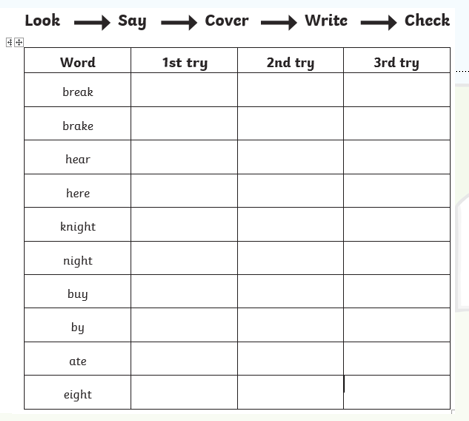 